Центр здоровья для детейВ Центре обследуются дети от 0 до 17 лет. Обследование в Центре здоровья проводится при наличии страхового медицинского полиса и свидетельства о рождении (паспорта).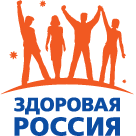 Центр здоровья для детей в ГБУЗ МО «КГДП» открыл свои двери с марта 2011 года. Индивидуальная программа по ведению здорового образа жизни рекомендуется каждому пациенту, с учетом возрастных особенностей разрабатывается план профилактических мероприятий. Кроме того, в Центре проводится обучение родителей и детей профилактическим и гигиеническим навыкам, включающее мотивирование их к отказу от вредных и социально опасных привычек. Гигиенист-стоматолог даст рекомендации по гигиене полости рта.Современное медицинское оборудование позволяет выявлять на ранних стадиях отклонения в состоянии здоровья, определить факторы риска развития заболеваний. Каждый человек, обратившийся в Центр здоровья, получит информацию об имеющихся в его организме отклонениях и риске развития тех или иных заболеваний, индивидуальные рекомендации врача центра здоровья по питанию, режиму дня и другие.Центр Здоровья – это место для тех, кто хочет быть здоровым.В нашем центре здоровья проводится обследование, которое включает в себя:- оценку физического развития (вес, рост, давление, окружность груди, окружность головы, динамометрия, пульсоксиметрия);
- проведение экспресс-анализа крови на сахар, на холестерин (по показаниям);
- оценку состояния  сердечно-сосудистой системы;
- оценка функции органов дыхания методом  компьютерной спирометрии;
- осмотр  стоматолога-гигиениста;
- определение окиси углерода в выдыхаемом возрасте (актуально при пассивном  курении);
- прием педиатра - врач центра здоровья по результатам  комплексного обследования проводит оценку факторов риска, функциональных и адаптивных резервов организма с учетом возрастных особенностей. Дает прогноз состояния здоровья, проводит беседу по здоровому образу жизни, рациональному питанию.На базе Центра  здоровья организованы Школы здоровья для детей, имеющих ту или иную группу риска.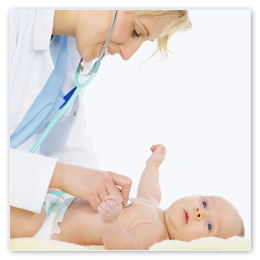 Часы работы центраПонедельник-пятница с 09:00 до 16:00Кабинет 507, 509, 510Прием ведёт врач-педиатр Бузмакова Ирина МихайловнаЗаведующий Центром здоровья для детей Зайцева Виктория Эдуардовна